ON THE BEACH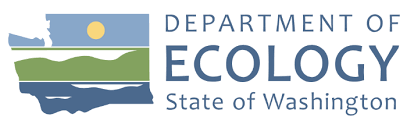 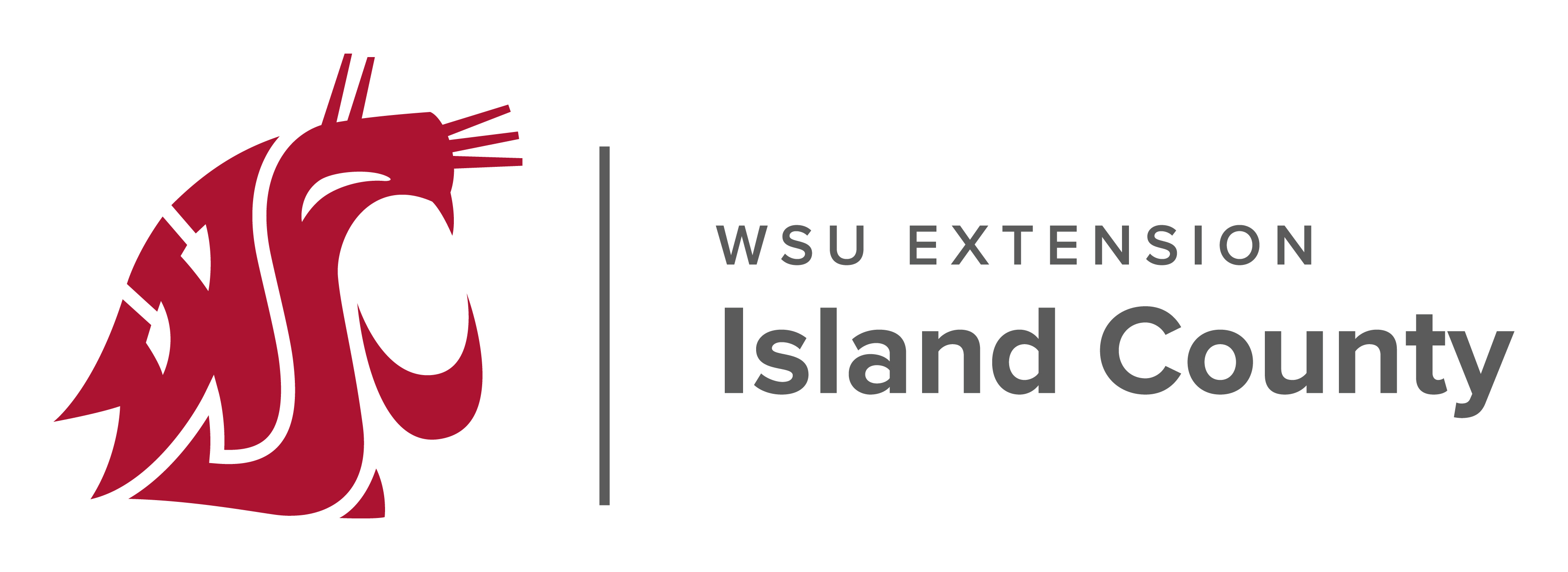 clcp neWS, ISLAND COUNTY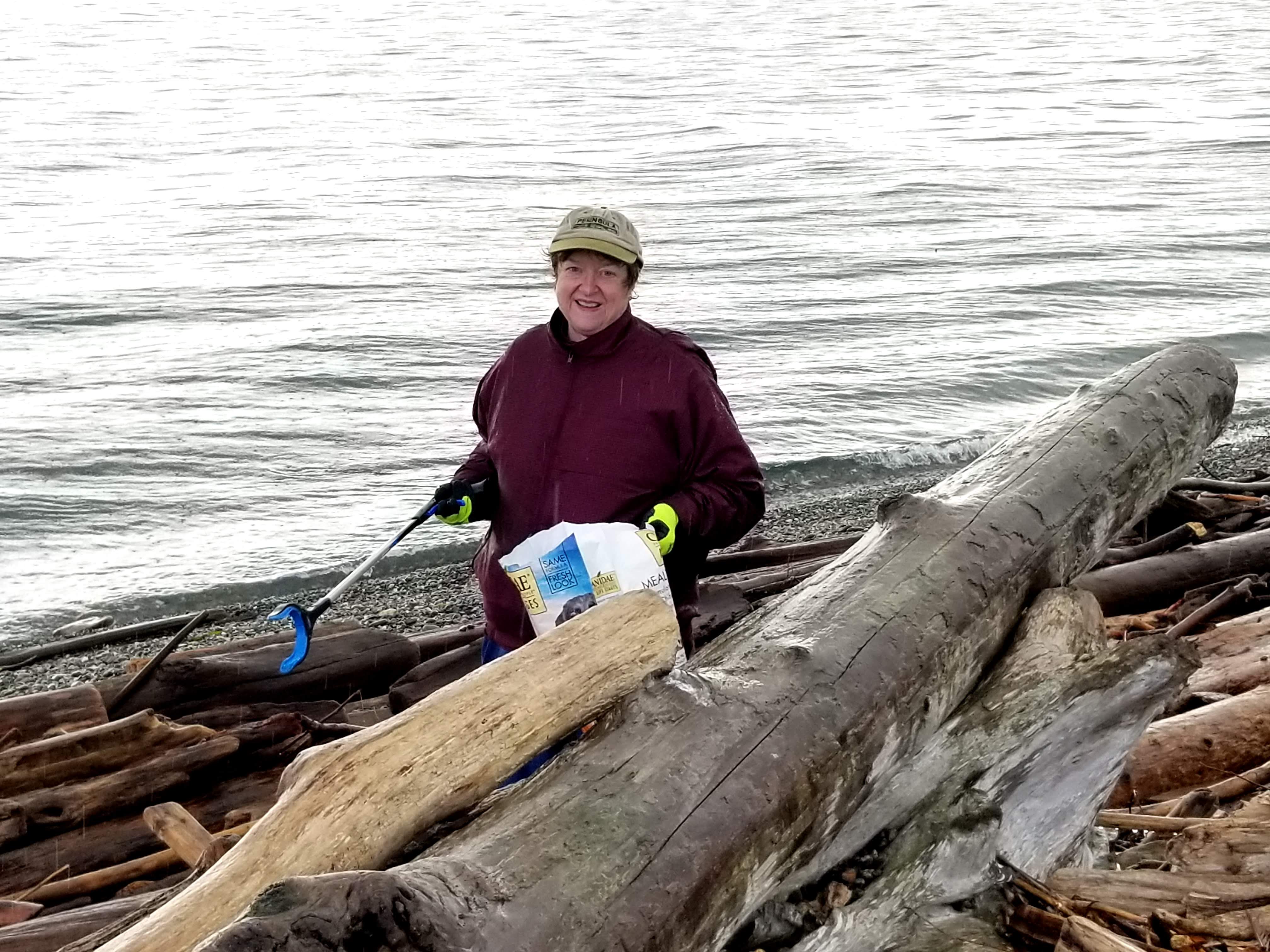 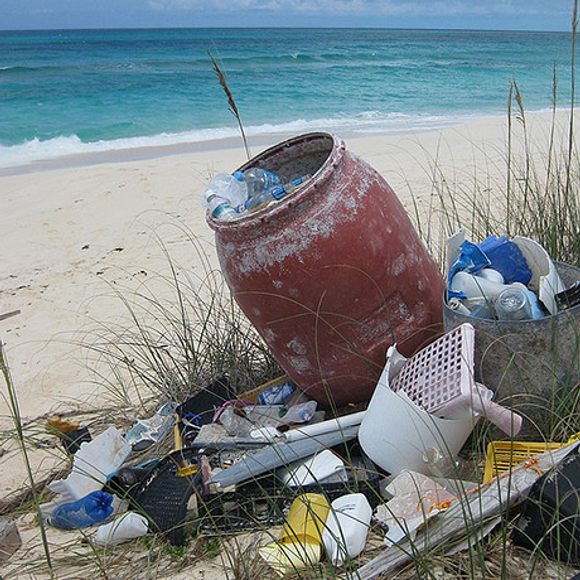 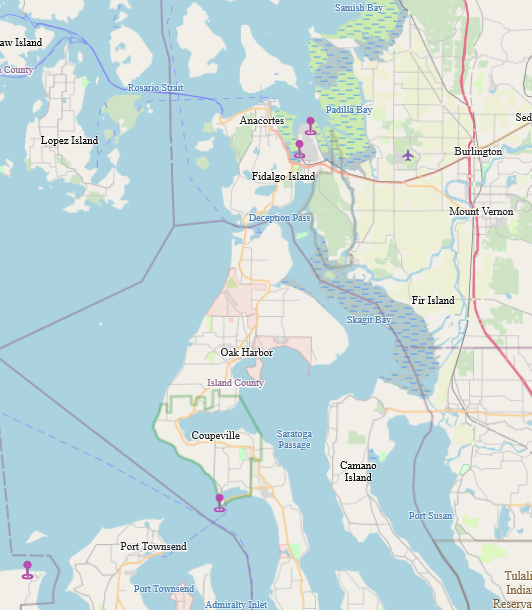 Orca Recovery Day taught us many things about protecting and keeping the environment clean. The MD (marine debris) Mapping process we learned will be a valuable tool for us in 2023. For the first time, we will see our efforts in real-time. Not only will this be exciting for us, but the research from this data collection and recording will help with plans and remediation efforts.Weather permitting, we will map our next effort at Keystone Spit Beach on January 10th.MD MAPPING, NOAA   Marine Debris Mapping Project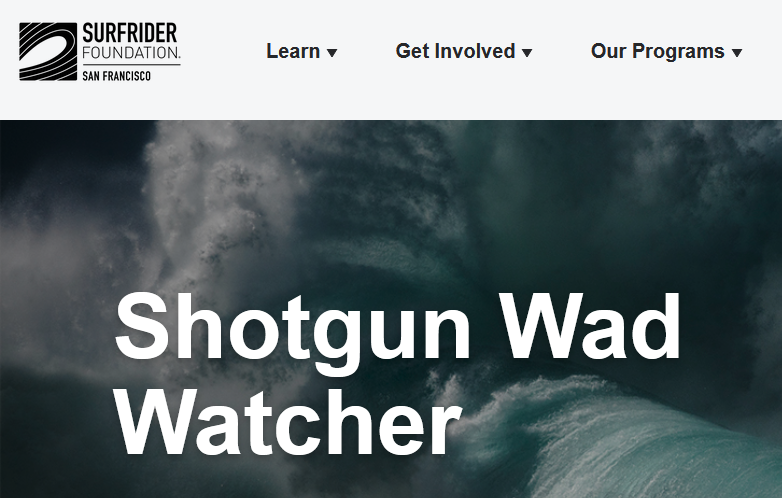 https://sf.surfrider.org/programs/shotgun-wad-watcher Anyone walking along the beach will almost inevitably find a shotgun wad. They are easily identifiable, and they are genuinely everywhere on our shores.Surfrider is an organization based in San Francisco gathering data along coastlines where wads appear. The more data researchers have to work with, the greater chance of solving this crisis.WSU Extension is teaming up with Surfrider to record the number of shotgun wads on our shores. At our cleanups, we are now separating and counting wads to report accurate data. It is another way to branch out and help make a difference!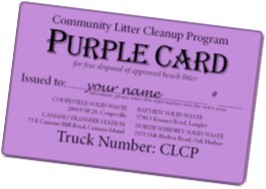 